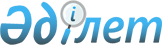 О внесении изменения в решение районного маслихата от 10 мая 2011 года № С-38/5 "О предоставлении мер социальной поддержки специалистам здравоохранения, образования, социального обеспечения, культуры и спорта, прибывшим для работы и проживания в Шортандинский район"
					
			Утративший силу
			
			
		
					Решение Шортандинского районного маслихата Акмолинской области от 25 августа 2011 года № С-41/3. Зарегистрировано Управлением юстиции Шортандинского района Акмолинской области 9 сентября 2011 года № 1-18-138. Утратило силу - решением Шортандинского районного маслихата Акмолинской области от 12 апреля 2012 года № С-4/4

      Сноска. Утратило силу - решением Шортандинского районного маслихата Акмолинской области от 12.04.2012 № С-4/4 (вводится в действие со дня официального опубликования)      В соответствии со статьей 21 Закона Республики Казахстан от 24 марта 1998 года «О нормативных правовых актах» районный маслихат РЕШИЛ:



      1. Внести в решение районного маслихата «О предоставлении мер социальной поддержки специалистам здравоохранения, образования, социального обеспечения, культуры и спорта, прибывшим для работы и проживания в Шортандинский район» от 10 мая 2011 года № С - 38/5 (зарегистрированное в Реестре государственной регистрации нормативных правовых актов № 1-18-134, опубликованное 24 июня 2011 года в районной газете «Вести» и 24 июня 2011 года в газете «Өрлеу») следующее изменение:

      подпункт 2) пункта 1 изложить в новой редакции:

      «2) социальной поддержки для приобретения жилья - бюджетный кредит в сумме, не превышающей одну тысячу пятисоткратный размер месячного расчетного показателя.».



      2. Настоящее решение вступает в силу со дня государственной регистрации в Департаменте юстиции Акмолинской области и вводится в действие со дня официального опубликования.      Председатель сессии

      районного маслихата                        А.Коровина      И.о. секретаря

      районного маслихата                        И.Фишер      «СОГЛАСОВАНО»      Аким района                                С.Камзебаев
					© 2012. РГП на ПХВ «Институт законодательства и правовой информации Республики Казахстан» Министерства юстиции Республики Казахстан
				